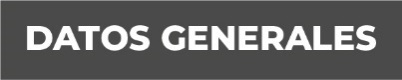 Nombre: Jorge Armando Morales Barradas	Grado de Escolaridad Licenciatura en Derecho Cédula Profesional (Licenciatura en Derecho) 11336176Teléfono de Oficina: 228-135-2000. Ext.1054Correo Electrónico: Formación Académica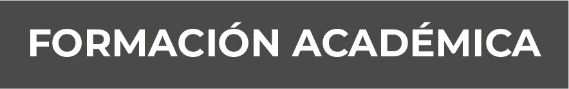 Escuela: Universidad de XalapaTrayectoria Profesional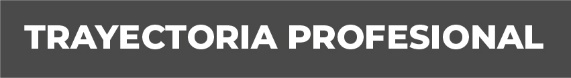 En la Fiscalía General del Estado de Veracruz15 de septiembre de 2013 hasta la fecha Conocimiento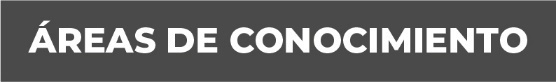 Derecho PenalDerecho Constitucional